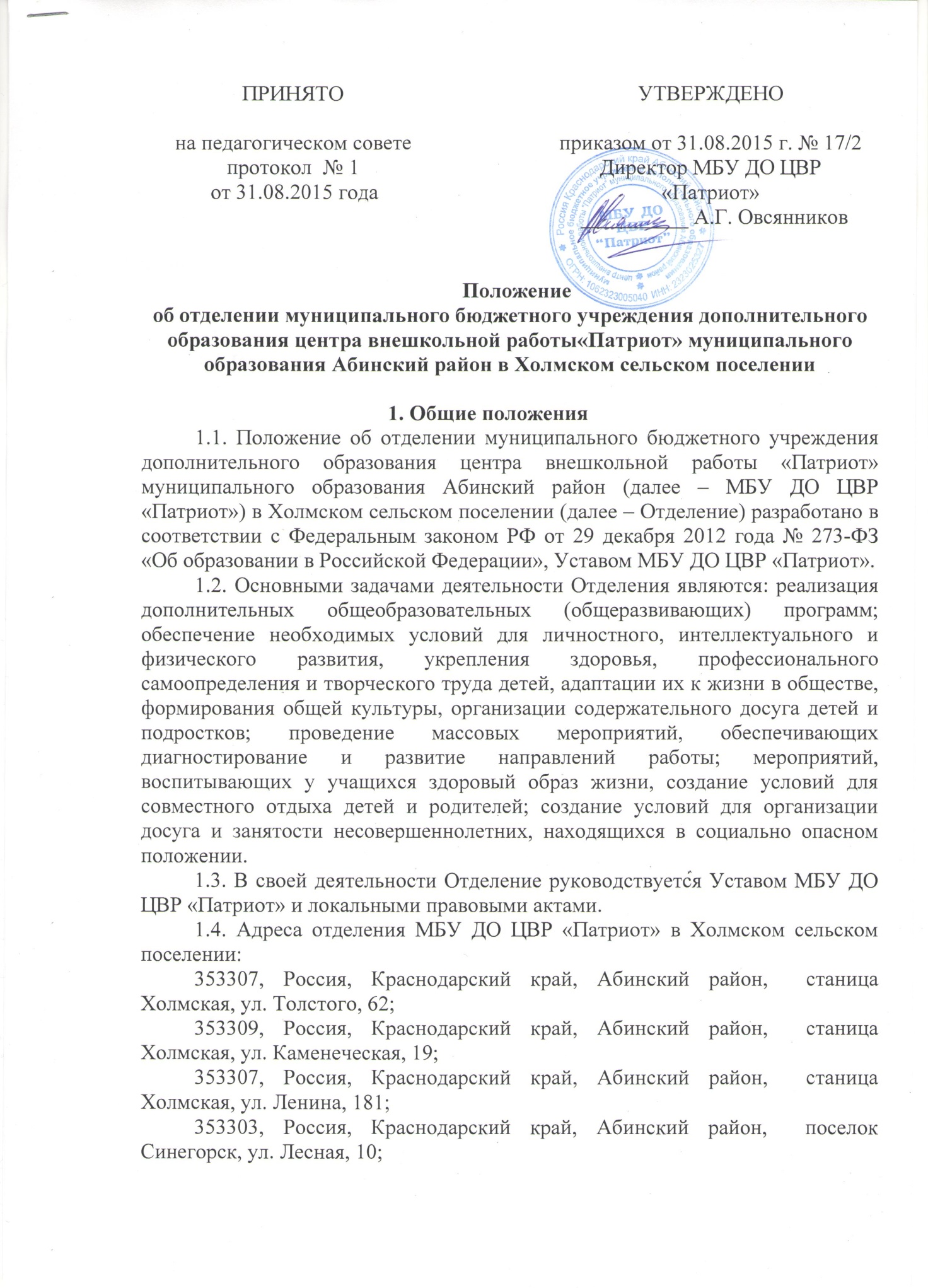 Положениеоб отделении муниципального бюджетного учреждения дополнительного образования центра внешкольной работы«Патриот» муниципального образования Абинский район в Холмском сельском поселении1. Общие положения1.1. Положение об отделении муниципального бюджетного учреждения дополнительного образования центра внешкольной работы «Патриот» муниципального образования Абинский район (далее – МБУ ДО ЦВР «Патриот») в Холмском сельском поселении (далее – Отделение) разработано в соответствии с Федеральным законом РФ от 29 декабря 2012 года № 273-ФЗ «Об образовании в Российской Федерации», Уставом МБУ ДО ЦВР «Патриот».1.2. Основными задачами деятельности Отделения являются: реализация дополнительных общеобразовательных (общеразвивающих) программ; обеспечение необходимых условий для личностного, интеллектуального и физического развития, укрепления здоровья, профессионального самоопределения и творческого труда детей, адаптации их к жизни в обществе, формирования общей культуры, организации содержательного досуга детей и подростков; проведение массовых мероприятий, обеспечивающих диагностирование и развитие направлений работы; мероприятий, воспитывающих у учащихся здоровый образ жизни, создание условий для совместного отдыха детей и родителей; создание условий для организации досуга и занятости несовершеннолетних, находящихся в социально опасном положении. 1.3. В своей деятельности Отделение руководствуется Уставом МБУ ДО ЦВР «Патриот» и локальными правовыми актами.1.4. Адреса отделения МБУ ДО ЦВР «Патриот» в Холмском сельском поселении: 353307, Россия, Краснодарский край, Абинский район,  станица Холмская, ул. Толстого, 62; 353309, Россия, Краснодарский край, Абинский район,  станица Холмская, ул. Каменеческая, 19;353307, Россия, Краснодарский край, Абинский район,  станица Холмская, ул. Ленина, 181;353303, Россия, Краснодарский край, Абинский район,  поселок Синегорск, ул. Лесная, 10;353305, Россия, Краснодарский край, Абинский район,  хутор Первомайский, ул. Труда, 10;353310, Россия, Краснодарский край, Абинский район,  хутор Краснооктябрьский, ул. Пионерская, 38.2. Управление Отделением2.1. Контроль над деятельностью Отделения осуществляется администрацией МБУ ДО «Патриот».3.Финансово-хозяйственная деятельность3.1. Деятельность Отделения финансируется МБУ ДО ЦВР «Патриот».3.2. Источниками финансовых средств Отделения являются:- средства, получаемые от МБУ ДО ЦВР «Патриот»;- добровольные пожертвования физических и юридических лиц;-средства, получаемые Отделением от разрешенной предпринимательской и иной, приносящей доход деятельности;- иные источники, не запрещенные законодательством Российской Федерации.3.3. МБУ ДО ЦВР «Патриот» устанавливает работникам Отделения ставки заработной платы и должностные оклады на основе Положения об оплате труда; определяет размеры надбавок, доплат и других выплат стимулирующего характера в пределах выделяемых средств на основании Положения о распределении стимулирующих доплат и компенсационных выплат.ПРИНЯТОна педагогическом советепротокол  № 1от 31.08.2015 годаУТВЕРЖДЕНОприказом от 31.08.2015 г. № 17/2 Директор МБУ ДО ЦВР «Патриот»__________ А.Г. Овсянников